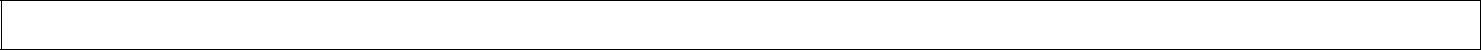 	Progetto: PON FESR “Smart Class” - CUP: B75E20000360001            Codice progetto:  10.8.6 A-PON FESR Smart Class All’Istituto …………………………. 	        Via ………………….,..……………………….. (..) Oggetto: dichiarazione di insussistenza di cause di incompatibilità 	  La sottoscritto/a ___________________ nata/o  a ______________ (..)  il  ../../….,  residente in ………………………….. cap. …………    in  via ……………………………., ….  cell. …………………………….  e-mail …………………………….  C.F. …………………………….  in qualità di partecipante all’avviso di reclutamento …………………………….  (scrivere progettista o collaudatore a seconda della partecipazione scelta) presso l’Istituto …………………………….  di …………………………….  (..) avviso prot. nr. 1675/a3d  del 27/05/2020 CONSAPEVOLEdelle sanzioni penali richiamate dall’art. 76 del D.P.R. 28/12/2000 N. 445, in caso di dichiarazioni mendaci e della decadenza dei benefici eventualmente conseguenti al provvedimento emanato sulla base di dichiarazioni non veritiere, di cui all’art. 75 del D.P.R. 28/12/2000 n. 445 ai sensi e per gli effetti dell’art. 47 del citato D.P.R. 445/2000, sotto la propria responsabilità:  DICHIARAdi non trovarsi in nessuna delle condizioni di incompatibilità previste dalle Disposizioni e Istruzioni per l’attuazione delle iniziative cofinanziate dal Programma Operativo Nazionale, ovvero di:  di non essere collegato, né come socio né come titolare, a ditte o società interessate alla partecipazione alla gara di appalto; di essere a conoscenza che le figure di progettista, collaudatore e commissione tecnica sono incompatibili e, quindi, di prestare la propria opera per una sola figura. Dichiara inoltre, di non essere parente o affine entro il quarto grado del legale rappresentante dell’Istituto “…………………………….” di …………………………….  (..) o di altro personale incaricato della valutazione dei plichi per l’aggiudicazione dell’appalto necessario alla realizzazione del PON FESR di cui trattasi.  ………………………., il …………………………….							Firma                      ________________________